ПАСПОРТ ПРОГРАММЫНаименованиепрограммы: «КАНИКУЛЫ»Разработчик программы: МакоеваГалиматХабасовна, заместитель директора по учебно-воспитательной работе.Цель программы:совершенствование организации содержательного отдыха, оздоровления и занятости детей и подростков, обучающихся в МКУ ДО «РЦДО» в каникулярный период.Задачипрограммысоздание условий для реализации и развития разносторонних интересов и увлечений детей в каникулярный период; для укрепления здоровья детей, привития навыков здорового и безопасного образа жизни;сокращение детского и подросткового травматизма и гибели в летний и другие каникулярные периоды;развитие связей МКУ ДО «РЦДО» с учреждениями культуры и спорта, социальной защиты населения, детскими и молодежными организациями в организации каникулярного отдыха, труда и занятости детей и подростков;обеспечение социальной защищенности детей;развитие интеллектуальных, творческих, организаторских способностей детей и подростков;совершенствование форм и содержания оздоровления детей;вовлечение детей и подростков в социально значимую деятельность;развитие навыков самоорганизации и продуктивного использования свободного времени.Сроки и этапыреализации: Программа рассчитана на 2016-2018 г.г.Участники программы:обучающиеся МКУ ДО «РЦДО»педагогический коллектив РЦДОВозраст участников программы: 5 – 18 летОжидаемые конечныерезультаты программы:развитие разносторонних интересов и увлечений детей в каникулярный период;укрепление здоровья детей, привитие навыков здорового и безопасного образа жизни;сокращение детского и подросткового травматизма в каникулярные периоды;сокращение детской и подростковой преступности.ПОЯСНИТЕЛЬНАЯ ЗАПИСКАВ системе образования каникулы играют весьма важную роль для развития, воспитания и оздоровления детей и подростков. Каникулы – время действий, пробы и проверки сил, время освоения и осмысления окружающего мира ребёнком. Каждый день, каждый час каникул удивителен и неповторим. Весь вопрос заключается в том, чтобы интересно, занимательно с выдумкой организовать досуг детей, увлечь их полезными практическими занятиями. В школе сложилась определённая традиционная система в организации каникулярного отдыха. Воспитательная ценность системы состоит в том, что она создаёт условия для педагогически целесообразного, эмоционально привлекательного досуга школьников, восстановления их здоровья, удовлетворения потребностей в новизне впечатлений, творческой самореализации, общении и самодеятельности в разнообразных формах, включающих труд, познание, искусство, культуру, игру и другие сферы возможного самоопределения.На каникулах дети открывают мир и себя в этом мире, осваивают пространство времени, отведённое для этих каникул, пытаются узнать всё о чём-нибудь и что-нибудь, обо всём абсолютно добровольно и всегда с удовольствием.Здоровый образ жизни и активный отдых – две составляющие формирования и становления личности ребенка. Разумное сочетание отдыха и труда, спорта и творчества дисциплинирует ребёнка, балансирует его мышление и эмоции.Современный школьник находится в условиях максимально - учебной загруженности. В связи с этим ребенок постоянно находится в состоянии своего рода психологического стресса и невозможности, из-за отсутствия времени, реализовать свои собственные потребности и интересы. Организованная деятельность школьников, во время каникул – одна из эффективных форм данной интеграции. Но время провождения детей не может быть стихийным процессом. Этот процесс необходимо организовать, учитывая потребность подрастающего поколения, а также влияние микросоциума на процессы социализации личности.Организация детского отдыха во время школьных каникул направлена на представление максимальной возможности, научиться самостоятельной деятельности, развивать свои творческие способности.Организация воспитательной работы в каникулы в рамках Программы «Каникулы» предполагает сочетание разноплановой деятельности, различных направлений воспитания и развития детей, участие в мероприятиях детей с ограниченными возможностями здоровья, поскольку предполагает действовать в интересах каждого. В связи с этим, Программа содержит четыре цикла (зимние, весенние, летние и осенние каникулы).Все направления работы в каникулы – физкультурно-оздоровительное, туристско-краеведческое и трудовое – имеют познавательный характер. Организация досуга, игровая деятельность должны побуждать к приобретению новых знаний, к серьёзным размышлениям.Данная программа разработана с целью организации и занятости детей в каникулярное время, каникулы должны бать для ученика периодом, когда через систему организованного досуга он получает новый заряд энергии. Она позволяет развить индивидуальные творческие способности школьников, исполнительность, артистизм, научить анализировать и понимать органическую ценность народной культуры, программа позволяет детям получить дополнительную информацию по изучаемым в школе предметам (литературе, истории, музыке, рисованию).Составляя план работы по организации каникулярного отдыха учащихся, администрация Центра ставит перед собой задачи по охвату наибольшего количества детей организованным отдыхом, с привлечением детей с ограниченными возможностями здоровья, родителей.Концепция программы1.АктуальностьПроведение социально-экономических реформ в России привело к тому, что часть населения не смогла приспособиться к новым реалиям жизни. Особую роль в цепи проблем играют социально-педагогическая безнадзорность и рост правонарушений среди несовершеннолетних, развивающиеся на фоне равнодушного и невнимательного отношения к ним родителей, друзей, родственников, педагогов, общественности. В итоге у подростков появляется ощущение одиночества, заброшенности, незащищенности; возникает чувство протеста, отчуждения, неприязни по отношению к взрослым. А данная ситуация влияет негативно на его дальнейшую судьбу, способствует увеличению беспризорности и безнадзорности среди несовершеннолетних.В каникулярный период, когда подросток большую часть времени предоставлен самому себе и влиянию улицы огромен риск проявления асоциальных форм поведения несовершеннолетних. Поэтому возникла идея разработать эту программу.
2. Ресурсное обеспечение программыНормативно-правовое:формирование пакета локальных актов, регламентирующих деятельностьпо выполнению программы;разработка и утверждение документов, регламентирующих формы стимулирования и поощрения результативной деятельности по реализации программы;формирование пакета аналитических материалов по итогам отслеживания процесса и результатов реализации программы.Организационное:организация временных творческих групп для реализации программы;мобилизация деятельности структурных подразделений школы по выполнению программы.Программно-методическое:формирование банка методических материалов, позволяющего обеспечить качественное выполнение плана мероприятий по реализации программы;разработка рекомендаций по технологиям работы с учащимися в период каникул.Информационное:информирование коллектива учителей, родителей, учащихся о ходе реализации программы;размещение материалов на сайте МКУ ДО «РЦДО».Мотивационное:разработка механизмов стимулирования результативной деятельности учителей;деятельность по мотивации учащихся школы и их родителей к участию в мероприятиях программы.Кадровое:повышение квалификации учителей, реализующих программу;подбор и расстановка кадров;модернизация модели методической деятельности школы в соответствии с задачами программы.Материально-техническое:материально-техническое обеспечение кружковой работы;приобретение звукоусиливающей аппаратуры;приобретение сценических костюмов;приобретение оборудования для мастерских и кабинета домоводства;совершенствование материальной базы музея;приобретение компьютерной техники;реконструкция территории РЦДО.3.Принципы, подходы и виды деятельности по реализации комплексно-целевой программы «Каникулы»Опора на интересы детей и их желание действовать позволяет сделать деятельность значимой для ребят, для их личностного развития, в полной мере превратить ее в фактор саморазвития. Вместе с тем «установка на постоянноедобротворчество, привычку заботиться о близких и далеких людях и быть удовлетворенным этой заботой» обеспечивает социальную направленность деятельности, учит ребят сочетать интересы своего развития с общими интересами, способствует развитию у школьников социального самоопределения, социальной активности, формированию ценностно-смысловой позиции.Самоорганизация, самостоятельность, самовоспитание, самоанализ, которые способствуют развитию отдельных аспектов личности ребенка. Самоанализ деятельности своей и своих друзей; качеств, проявившихся в этой деятельности; изменений, произошедших в себе и окружающих; изменений своего места в коллективе развивает самосознание и расширяет горизонты самопознания школьников. Целенаправленное сознательное самовоспитание приводит к самосовершенствованию личности, а совершенствование навыков самоорганизации, проявление самостоятельности способствуют самореализации:Принцип «Каждое дело — творчески, а иначе — зачем?». Реализация этого принципа способствует проявлению и развитию творческого потенциала каждого из участвующих в подготовке и проведении дела. В процессе «обучения лучшей жизни путем включения в лучшие отношения» приобретается опыт гуманного отношения к окружающим, развиваются личностные качества, способствующие прогрессивному развитию коммуникативного потенциала личности школьника.Отношения со взрослыми на основе сотрудничества. Отношения со взрослыми, выстроенные по такому принципу, помогают ребенку наиболее безболезненно и верно найти свое место во взрослом мире, максимально сочетая свои интересы и интересы окружающих, общества. Объединение взрослых и подростков в социальной деятельности дает возможность первым организовать со своими воспитанниками эффективное сотрудничество, являющееся непременным условием воздействия на самоопределение воспитанников, а вторым — самоутвердиться в деятельности наравне со взрослыми, получать образцы деятельности по достижению поставленных целей.Расширение реальных прав и полномочий органов самоуправления побуждает ученика ответственно подходить к выбору своей позиции. А «регулярная поочередная сменяемость выборного актива» предоставляет возможность максимальному количеству ребят ощутить всю меру ответственности за принятое решение, сделанный выбор, самоутвердиться в личностно значимой среде.Активизация собственного «Я» учащихся, создание условий для раскрытия и осознания подростком своих возможностей и способностей, прогнозирование им перспектив своего становления, самовоспитания,самореализации путем отбора учебного материала и способов его проработки на основе принципа опоры обучения на субъектный опыт жизнедеятельности ребенка.Создание ситуаций, когда учащемуся самому нужно извлечь знания из окружающего мира, найти собственный путь и через это открыть мир и найти свое место в нем.Личностный подход, предусматривающий поиск и открытие школьником своего мира ценностей, знаний, умений, стимулирующих развитие, становление познающей личностиКоллективно-творческая деятельность, которая предоставляет наиболее благоприятные возможности для социального творчества, самопознания, самостроительства, самореализации личности, для осуществления самостоятельного нравственного выбора. Кроме того, она является средством:осознания подростками своего «Я»;осознания своего «Я» как отличного от других «Я»;осознания того, как их «Я» воспринимается другими;осознания себя в коллективной деятельности (деле);приобретения навыков высказывать свое мнение, понимать и принимать чужую точку зрения и отстаивать свою.Формирование у подростков общих приемов
учебной деятельности (умения производить самооценку, планировать и осознавать свою и коллективную деятельность, устанавливать причинно-
следственные связи, сравнивать, обобщать, выдвигать гипотезы, мыслить понятиями и т. д.) и усвоение учащимися универсальных способов получения знаний.Предоставление школьникам максимально возможной свободы, самостоятельности в ходе подготовки и.проведения мероприятий. Педагоги  привлекают школьников к планированию, построению занятий, предоставляют возможность самим находить пути решения возникающих проблем и задач, выбираю такие формы коллективной и индивидуальной работы, при реализации которых сами выступают в роли советчика, старшего товарища.Метод педагогического взаимодействия путем создания особой среды, в которой подростки чувствуют себя благополучно, комфортно. Это достигается тем, что учителя используют методы положительного стимулирования (одобрение, похвалу, благодарность и т. д.), верят в возможность роста личности ребенка. В такой среде исчезает дистанция возраста и должности, остается человеческое общение, которое создает особый образ жизни: мир гуманности, взаимного уважения и доверия.4.Этапы реализации программыРеализация программы осуществляется в ходе нескольких этапов. Подготовительный этап (май-июнь 2016 г.).Его основной задачей является создание условий для успешной реализации программы. Он включает в себя: написание программы; обсуждение и утверждение ее на заседании совета школы; решение организационных вопросов.Основной этап (сентябрь 2016 г. — май 2017 г.)Предполагает организацию деятельности по реализации целей и задач программы. Она предусматривает следующие направления работы:реализация дополнительных образовательных программ;организация досуговой деятельности школьников;организация трудовой занятости учащихся;реализация программ социально-общественной направленности;поддержка одаренных детей;физкультурно-оздоровительная деятельность;поддержка школьников, оказавшихся в трудной жизненной ситуации, а также обеспечение условий для их успешной реализации;формирование новой и уточнение действующей локальной нормативно-правовой базы Центра;осуществление психолого-педагогической поддержки;совершенствование профессионального мастерства педагогических работников;совершенствование материально-технической базы.На заключительном этап (июнь— август 2017г.):Проводятся анализ деятельности по реализации программы;подведение итогов; постановка задач с целью организации дальнейшейпродуктивной работы по совершенствованию каникулярного отдыха детей и работы МКУ ДО «РЦДО» в эти периоды.тельных отклонений в работе.5.Основные формы работы:•Конкурсы (интеллектуальные, спортивные, музыкальные, декоративно – прикладного творчества и развлекательные)•Викторины•Игры – путешествия•Подвижные игры•Сюжетно – ролевые игры  •Интеллектуальные игры•Игровые посиделки6. Условия реализации программы:Наличие помещений для организации и проведения активного досуга (актовый, музыкальный, спортивный, гимнастический залы, библиотека, школьный двор);Наличие наглядного материала и сценарных разработок в соответствии с тематикой воспитательных мероприятий;Создание атмосферы комфорта и доброжелательности;Материально – техническое обеспечение: музыкальный центр, теле – видео аппаратура, компьютер, мультимедиа проектор, канцелярские товары;Помощь родителей в организации, проведении и финансировании воспитательных мероприятий.7.Способы  оценки реализации программы:- викторины;- анкеты;- участие в конкурсных и игровых  программах;- участие в театрализованном представлении.8.Диагностика и мониторинг эффективности программыДиагностические мероприятия включают:отбор-тестирование детей и подростков отдыхающих в летнем лагере по поддержке и развитию детской одаренности (тесты для изучения интеллектуальных, творческих, лидерских способностей детей);вводная диагностика для изучения ожиданий детей от смены в лагере;вводная диагностика родителей для изучения показателей здоровья и особенностей личности детей-участников лагеря;текущая диагностика пребывания в лагере, ощущений от времяпрепровождения, эмоциональных состояний детей;заключительная экспресс-диагностика для изучения результативности образовательно-воспитательного процесса в лагере.изучение отзывов от организации экскурсий, поездок, походов;изучение отзывов детей от организации экскурсий, поездок, походов.Анкетирование детей в организационный период с целью выявления их интересов, мотивов летнего отдыха..Наблюдение за поведением детей во время мероприятий, позволяющее выявить лидерские качества, уровень коммуникативности.Анализ участия классов в творческих делах, уровня активности и достижений .Выставка - демонстрация достижений детей в кружках, и общелагерный стенд достижения отрядов в пришкольных лагерях (экраны соревнований и настроения).Тестирование в конце лета с целью выявления результативности работы.Показатели динамики в профилактической работе по предотвращению совершения правонарушений подростками.
9. Условия реализации программы:Наличие помещений для организации и проведения активного досуга (актовый, музыкальный, спортивный, гимнастический залы, библиотека, школьный двор);Наличие наглядного материала и сценарных разработок в соответствии с тематикой воспитательных мероприятий;Создание атмосферы комфорта и доброжелательности;Материально – техническое обеспечение: музыкальный центр, теле – видео аппаратура, компьютер, мультимедиа проектор, канцелярские товары;Помощь родителей в организации, проведении и финансировании воспитательных мероприятий.10.Мероприятия по реализации программы «КАНИКУЛЫ»Планмероприятий на осенние каникулыПланмероприятий МКУ ДО «РЦДО» на зимние каникулыПланмероприятий на весенние каникулыСПИСОК ИСПОЛЬЗУЕМОЙ ЛИТЕРАТУРЫ1. Абульханова-Славская К.А. Стратегия жизни. — М.: Мысль, 1991. —299 с.
2. Божович Л. И. Проблемы формирования личности. — Воронеж: Изд-во НПО «МОДЭК», 1996. — 352 с.
3. Гудзовская А.А. Самоопределение: Книга для учащихся и их родителей. — Самара: Волга, 2000. — 103 с.
4. Коган Л.Н. Цель и смысл жизни человека. — М.: О-во «Знание» РСФСР, 1984. — 367 с.
5. Кон И.С. Психология ранней юности. — М.: Просвещение, 1989. — 255 с.
6. Котова И.Б., Шиянов Е.Н. Педагогическое взаимодействие. — Ростов-н/Д: Ростовский пед. ун-т, 1994. — 367 с.
7. Кочетов А.И. Как заниматься самовоспитанием. — Мн.: Беларуская наука, 1990. — 249 с.
8. Максимова В.Н. Акмеология школьного образования. — СПб.: Изд. РГПУ им. А.И. Герцена, 2000. — 245 с.
9. Мудрик А.В. Современный старшеклассник: проблемы самоопределения. — М.: Просвещение, 1977. — 189 с.
10. Орлов Ю.М. Восхождение к индивидуальности: Книга для учителя. — М.: Просвещение, 1991. — 287 с.
11. Осипов П.Н. Стимулирование самовоспитания учащихся. — Казань: Карпол, 1997. — 216 с.
12. Пряжников Н. С. Профессиональное и личностное самоопределение. — Воронеж: Изд-во ин-т практической психологии, 1996. — 253 с.
13. Рогова P.M. Развитие гуманистического мировоззрения и ценностных ориентации личности. — М.: Рос.акад. образования, 1996. — 144 с.
14. Розова Т. Н. Технологии воспитания самореализующейся личности: организация и управление. — Ставрополь: Изд. СГУ, 2001. — 192 с.
15. Рувинский Л.И. Теория самовоспитания. — М.: Изд-во Моск. ун-та, 1973..— 262 с.
16. Сафин В.Ф. Психология самоопределения личности: Учеб.пособие. — Свердловск: Свердл. пед. ин-т, 1986.— 142 с.
17. Цукерман ГА. Психология саморазвития: Задачи для подростков и их педагогов. — М.: Новая школа, 1994. — 160 с.№           МероприятияВремя проведенияМесто проведенияответственныеОформление информационного стенда «Мы выбираем ЗОЖ»В течение месяцаМКОУ «СОШ№3» с.п.МалкаТленкопачева М.А.Здоровье - это  вершина, на которую каждый должен  забраться сам03.11.16годМКОУ «СОШ№1» с.п. КаменномостскоеКумышева Н.НКонкурс рисунков «Наш выбор – здоровый образ жизни»03.11.16годМКОУ «СОШ№1» с.п. СармаковоЗуховаф.С.Конкурс рисунков03.11.16годМКОУ «СОШ» с.п.ПсынадахаТемботова М.А.Социальный проект «Улыбка-это здоровье»04.11.16годМКОУ «СОШ№2» с.п. КаменномостскоеКармова А.Х.Конкурс буклетов «Как противостоять наркоагрессии», «Наркотики – не наша  тема»                  04.11.16годМКОУ «СОШ№1» с.п. СармаковоЗуховаф.СКонкурс рисунков ЗОЖ.05.11.16годМКОУ «СОШ№2» с.п. КаменномостскоеКармова А.Х.Лекция «Осторожно! Еда!»05.11.16годМКОУ «СОШ» с.п.ПсынадахаТемботова М.А.Беседа «Фрукты, овощи – кладовая здоровья».05.11.16годМКОУ «СОШ№1» с.п. СармаковоЗуховаф.СМне не нужен  докторов-  буду я всегда здоров06.11.16годМКОУ «СОШ№1» с.п. КаменномостскоеКумышева Н.НОформление стенда «В здоровом теле здоровый дух»06.11.16годМКОУ «СОШ№2» с.п. КаменномостскоеКармова А.Х.Игра - путешествие « В мир правильного питания»07.11.16годМКОУ «СОШ№1» с.п. СармаковоЗуховаф.С.Вредным привычкам- жестокий бой.07.11.16годМКОУ «СОШ№1» с.п. КаменномостскоеКумышева Н.НБеседа  «Профилактика вредных привычек»08.11.16годМКОУ «СОШ№1» с.п. СармаковоЗуховаф.С.Викторина «Здоровые зубы – залог здоровья»08.11.16годМКОУ «СОШ№2» с.п. КаменномостскоеКармова А.Х.Благоустройство территории школы, очистка от осеннего  мусора08.11.16годМКОУ «СОШ№1» с.п. СармаковоЗуховаф.СКонкурс творческих работ воспитанников «Мы за ЗОЖ»09.11.16годМКОУ «СОШ№3» с.п.МалкаТленкопачева М.А.В здоровом теле – здоровый дух09.11.16годМКОУ «СОШ№1» с.п. КаменномостскоеКумышева Н.НВыставка рисунков и фотографий «Мы за ЗОЖ»09.11.16годМКОУ «СОШ№3» с.п.МалкаТленкопачева М.А.Конкурс газет и плакатов «Профилактика здорового образа жизни»09.11.16годМКОУ «СОШ№1» с.п. СармаковоЗуховаф.С.Видеопрезентация по профилактике табакокурения, алкоголизма09.11.16годМКОУ «СОШ№1» с.п. СармаковоЗуховаф.С.«Полезный разговор о вредных привычках»09.11.16годМКОУ «Прогимназия №1» г.п. ЗалукокоажеКушхова А.Ш.	Сочинение на тему «Здоровый образ жизни –защита от болезней»09.11.16годМКОУ «СОШ№2» с.п. КаменномостскоеКармова А.Х.Мастер-класс.Встреча воспитанников в 1-м и 2-м  группах творческого объединения с мастером спорта СССР Начоевым С.Х.09.11.16годМКОУ «СОШ№3» с.п.МалкаТленкопачева М.А.Участие воспитанников РЦДО  в акции «Спорт –альтернатива пагубным привычкам»09.11.2016 г.На базах школПедагоги ДО и тренера-преподаватели№Название мероприятияМесто проведенияДата проведенияОтветствен.Новогодний утренник в творческом объединении «Экология родного края»МКОУ «СОШ №1» с.п.Сармаково27-28.12.2016 г.Зухова Ф.С.Театрализованное представление для родителей «Новогоднее путешествие со Снегурочкой по сказкам»г.п. ЗалукокоажеПрогимназия №130.12.2016 г.Кушхова А.Ш.Праздничный огонек «Новогоднее чудо»МКОУ «СОШ» с.п.Белокаменское30.12.2016 г.Кашежев З.Б.Конкурс рисунков «Ах ты, Зимушка-Зима»МКОУ «СОШ №1» с.п.Сармаково03.01.2017 г.Зухова Ф.С.Новогодние посиделки «Здравствуй, гостья – зима!»МКОУ «СОШ №1» с.п.Сармаково03.01.2017 г.Зухова Ф.С.Игровая программа на открытой площадке «Зимние забавы»г.п.ЗалукокоажеПрогимназия №103.01.2017 г.Кушхова А.Ш.Конкурс  на лучшую  рождественскую игрушкуМКОУ «СОШ» с.п. Камлюко03.01.2017 г.ШебзуховаФ.Б.Изготовление и развешивание кормушек для птицМКОУ «СОШ» с.п.Белокаменское03.01.2017 г.Кашежев З.Б.Сказочная викторина «Откуда к нам приходит Новый год?»МКОУ «СОШ» с.п. Камлюко03.01.2017 г.ШебзуховаФ.Б.Новогодние забавы «Весёлые старты»МКОУ «СОШ №1» с.п.Сармаково04.01.2017 г.Зухова Ф.С.Стихи и песни, посвящённые зиме «В гостях у Зимы»МКОУ «СОШ» с.п. Камлюко04.01.2017 г.ШебзуховаФ.Б.Конкурс рисунков «Зимние  зарисовки»МКОУ «СОШ» с.п. Камлюко04.01.2017 г.ШебзуховаФ.Б.Выставка детского рисунка «Зимушка - зима»г.п.ЗалукокоажеПрогимназия №104.01.2017 г.Кушхова А.Ш.Турнир по шашкам «Новогоднее путешествие в страну шашек»г.п.ЗалукокоажеПрогимназия №105.01.2017 г.Кушхова А.Ш.Конкурс рисунков на тему «Зима»МКОУ «СОШ» с.п.Батех05.01.2017 г.Халилов З. Т.Конкурс на лучшую новогоднюю игрушку "Мастерская Деда Мороза"МКОУ «СОШ» с.п. Камлюко05.01.2017 г.ШебзуховаФ.Б.Конкурс загадок «Здравствуй Новый год».МКОУ «СОШ» с.п. Камлюко05.01.2017 г.ШебзуховаФ.Б.Викторина «По сказочной дорожке»МКОУ «СОШ№1» с.п.Сармаково06.01.2017 г.Зухова Ф.С.Новогодняя мастерская «Открытка своими руками»МКОУ «СОШ №1» с.п.Сармаково06.01.2017 г.Зухова Ф.С.Изготовление поделок на зимнюю темуМКОУ «СОШ» с.п.Батех06.01.2017 г.Халилов З. Т.Беседа с элементами театрализации «История Нового года»МКОУ «СОШ» с.п. Камлюко06.01.2017 г.ШебзуховаФ.Б.Конкурс рисунков на снегу «Цветная метель»МКОУ «СОШ» с.п. Камлюко06.01.2017 г.ШебзуховаФ.Б.Викторина «Путешествие по зимним сказкам»г.п.ЗалукокоажеПрогимназия №106.01.2017 г.Кушхова А.Ш.Прогулка по пойме реки"Большая Золка"МКОУ «СОШ» с.п.Белокаменское06.01.2017 г.Кашежев З.Б.Викторина «По дорогам сказок»МКОУ «СОШ»с.п. Камлюко07.01.2017 г.ШебзуховаФ.Б.Лепим снежную бабу и игра в снежки «Зимние забавы»МКОУ «СОШ»с.п. Камлюко07.01.2017 г.ШебзуховаФ.Б.Конкурс на лучшего снеговика «Не жалейте снега и морковок»МКОУ «СОШ» с.п. Камлюко08.01.2017 г.ШебзуховаФ.Б.Конкурс рисунков «Нарисуй свою игрушку»МКОУ «СОШ»с.п. Камлюко08.01.2017 г.ШебзуховаФ.Б.Конкурс рисунков на снегу МКОУ «СОШ» с.п.Белокаменское08.01.2017 г.Кашежев З.Б.Праздничное мероприятие к Рождеству – «Новогодние посиделки» МКОУ «СОШ №3» с.п.Сармаково08.01.2017 г.Махова М.Г.Акция «Покормите птиц зимой!»В поселениях Зольского района08.01.2017 г.Макоева Г.Х.Игры на свежем воздухе в «Снежки», катание на санках.«Юннаты»МКОУ «СОШ №3» с.п.Сармаково08.01.2017 г.Махова М.Г.Конкурс рисунков- «Здравствуй Новый год!»МКОУ «СОШ №3» с.п.Сармаково08.01.2017 г.Махова М.Г.Катание на саняхОкрестности г.п.Залукокоаже08.01.2017 г.Пономарева Т.И.Час общения « В гостях у Рождества»МКОУ «СОШ №1» с.п.Сармаково09.01.2017 г.Зухова Ф.С.Развлекательная программа «Снеговик и снежинка встречают гостей»МКОУ «СОШ №1» с.п.Сармаково09.01.2017 г.Зухова Ф.С.Пленэр - рисование зимнего пейзажаМКОУ «СОШ» с.п.Батех09.01.2017 г.Халилов З. Т.Просмотр мультфильмов о Новом годеМКОУ «СОШ»с.п. Камлюко09.01.2017 г.ШебзуховаФ.Б.Делаем из бумаги снежинки и елочки «Символ зимы»МКОУ «СОШ»с.п. Камлюко09.01.2017 г.ШебзуховаФ.Б.Экскурсия в природу «Какие птицы остались в пришкольном парке?»МКОУ «СОШ №3» с.п.Сармаково09.01.2017 г.Махова М.Г.Викторина «Познавательная зоология»МКОУ «СОШ №3» с.п.Сармаково09.01.2017 г.Махова М.Г.Беседа «Как встречают Новый год в других странах»МКОУ «СОШ №1» с.п.Сармаково10.01.2017 г.Зухова Ф.С.Конкурс рисунков «Ледяная сказка»МКОУ «СОШ»с.п. Камлюко10.01.2017 г.ШебзуховаФ.Б.Выставка рисунков и поделок «Зимняя фантазия»МКОУ «СОШ» с.п. Камлюко10.01.2017 г.ШебзуховаФ.Б.Мастер класс «Малахитовый браслет». МКОУ «СОШ №3» с.п.Сармаково10.01.2017 г.Махова М.Г.Конкурс фотографий Темы:1.«Удивительная природа родного края» 2 «Земля –наш общий дом!»МКОУ «СОШ №3» с.п.Сармаково10.01.2017 г.Махова М.Г.Конкурс"Весёлый снеговик"Пойма реки "Большая Золка"10.01.2017 г.Кашежев З.Б.№           МероприятияВремя проведенияМесто проведенияответственныеОформление информационного стенда «Мы за чистый мир!»В течение месяцаМКОУ «СОШ№2» с.п.МалкаКипова Р.Д..Конкурс «День птиц»21.03.2017 г.МКОУ «СОШ№1» с.п. КаменномостскоеКумышева Н.НКонкурс «День птиц»21.03.2017 гМКОУ «СОШ№1» с.п. СармаковоЗуховаф.С.Конкурс рисунков «Весна пришла!»21.03.2017МКОУ «СОШ» с.п.ПсынадахаТемботова М.А.Конкурс «День птиц»21.03.2017 г.МКОУ «СОШ№2» с.п. КаменномостскоеКармова А.Х.Конкурс рисунков «Весна пришла!»21.03.2017г.МКОУ «СОШ№1» с.п. СармаковоЗуховаф.СКонкурс рисунков ЗОЖ.21.03.2017г.МКОУ «СОШ№2» с.п. КаменномостскоеКармова А.Х.Лекция «Охрана окружающей среды – зона особого внимания!»22.03.2017г.МКОУ «СОШ» с.п.ПсынадахаТемботова М.А.Беседа «Фрукты, овощи – кладовая здоровья».22.03.2017 г.МКОУ «СОШ№1» с.п. СармаковоЗуховаф.СФольклорно-этнографический праздник22.03.2017 гМКОУ «СОШ№1» с.п. КаменномостскоеКумышева Н.НФольклорно-этнографический праздник22.03.2017 гМКОУ «СОШ№2» с.п. КаменномостскоеКармова А.Х.Игра - путешествие « В мир правильного питания»22.03.2017 гМКОУ «СОШ№1» с.п. СармаковоЗуховаф.С.Подвижные игры на свежем воздухе22.03.2017 гМКОУ «СОШ№1» с.п. КаменномостскоеКумышева Н.НБеседа  «Профилактика вредных привычек»23.03.2017 гМКОУ «СОШ№1» с.п. СармаковоЗуховаф.С.Викторина «Птицы-наши друзья»23.03.2017 г.МКОУ «СОШ№2» с.п. КаменномостскоеКармова А.Х.Благоустройство территории школы, очистка от мусора24.03.2017 г.МКОУ «СОШ№1» с.п. СармаковоЗуховаф.СКонкурс творческих работ воспитанников 25.03.17 г.МКОУ «СОШ№2» с.п.МалкаКипова Р.Д.Конкурс «В здоровом теле – здоровый дух»25.03.17 г.МКОУ «СОШ№1» с.п. КаменномостскоеКумышева Н.НВыставка рисунков и фотографий «Зов предков»25.03.17 г.МКОУ «СОШ№2» с.п.МалкаКипова Р.Д.Конкурс газет и плакатов «Птицы – наши друзья!»25.03.17 г.МКОУ «СОШ№1» с.п. СармаковоЗуховаф.С.Конкурс «Познание.Творчество.Дети.»25.03.17 г.МКОУ «СОШ№1» с.п. СармаковоЗуховаф.С.Конкурс «Познание.Творчество.Дети.»25.03.17 г.МКОУ «Прогимназия №1» г.п. ЗалукокоажеКушхова А.Ш.Конкурс «Познание.Творчество.Дети.»25.03.17 г.МКОУ «СОШ№2» с.п. КаменномостскоеКармова А.Х.Конкурс на лучшую птичью кормушку26.03.17 г.МКОУ «СОШ№2» с.п.МалкаКипова Р.Д.Подготовка учащихся к районному 01.04.2017 г.конкурсу «Познание.Творчество.Дети.»	26.03.17 г.-На базах школПедагоги ДО и тренера-преподаватели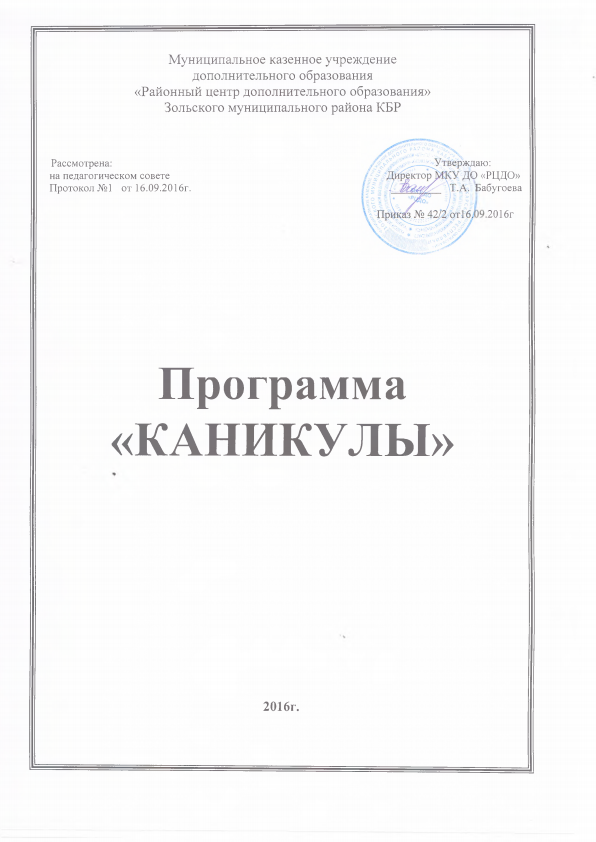 